TOVAČOVSKÁ RYBA – prodej živých rybBílsko u obchoduDne 4. 11. 2020 (středa)V době od 15:15 hodin do 15:45 hodinKapr I. třídy       					86,- Kč/kgKapr výběrový (nad 2,5 kg)		96,- Kč/kgPstruh duhový  		   			   	169,- Kč/kgTolstolobik 							63,- Kč/kgAmur 								98,- Kč/kg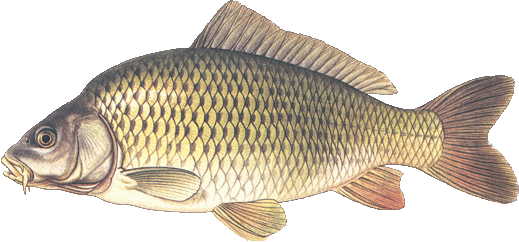 